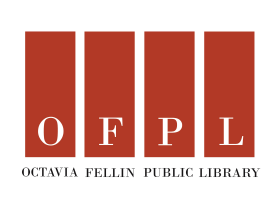 June 2023 Events at the Octavia Fellin Public LibrarySpecial EventsAll Together Now! Summer Reading RegistrationIt's finally time to get together! All ages are invited to register for OFPL’s 2023 Summer Reading Program as we celebrate kindness, friendship, and unity “All Together Now.”  Summer programming is back at OFPL so we can enjoy all the fun the library offers every summer! The first 100 people to register will receive a free tote bag! You may register in-person at the Children & Youth Library, Main Library or at ofpl.online. Email pneilson@gallupnm.gov or call (505) 863-1291 for more information.All Together Now Summer Reading Kick-Off Party!Join OFPL at the Children & Youth Library on June 2nd from 1:00 PM to 5:00 PM for our Summer Reading Kickoff Party! Bring the family and have some fun at OFPL!  All ages are invited to play games, create chalk art, make crafts and enjoy snacks! Learn about summer reading and awesome upcoming events at the library. Email pneilson@gallupnm.gov or call (505) 863-1291 for more information. New Deal Public Art Tour-1Join us for FREE public tours of Gallup’s New Deal art collection. June 2nd Collection Highlights: Check out major New Deal artworks, including a 2,000 square foot mural. Meet in front of the steps to the historic Courthouse at 4:00 PM. Email bmartin@gallupnm.gov or call (505) 863-1291 for more information.We READ, We TALK Book ClubRegister at ofpl.online for a copy of Santiago's Road Home by Alexandra Diaz while supplies last! A young boy gets detained by ICE while crossing the border from Mexico to the United States in this timely and unflinching novel. Discussions will be held in July via Zoom or in person at the Rex Museum with the author in attendance July 22nd. Email bmartin@gallupnm.gov or call 505-863-1291 for more information.Cricut 101Join OFPL at the Main Library on June 3rd at 1:00 PM for a Cricut workshop! Learn the basics of using your Cricut to cut and shape paper. Makers who have the fundamentals down but want to make a more complex vinyl decal project with guidance will complete one to take home! Email bmartin@gallupnm.gov or call (505) 863-1291 for more information.Chess Tournament! Join OFPL and UNM-Gallup for an end-of-the-school-year chess tournament! On June 3rd from 10:00 AM to 5:00 PM,  K-12 students and adults are invited to join OFPL at UNM-Gallup in room SSTC 200 to compete in the tournament. Registration opens at 9:00 AM, and the first round begins at 10:00 AM, with five rounds being played throughout the day. The game format will be 20 minutes with a 5-second delay.   Prizes will be awarded! Email pneilson@gallupnm.gov or call (505) 863-1291 for more information. Cooking Classes at OFPL!  Join OFPL as we host professional chefs from the Navajo Technical University's culinary arts program to teach cooking classes throughout the month of June. Classes begin at 2:00 PM. Tweens and teens ages 11-18 welcome June 8th and June 22nd at the Children & Youth Library. Adults are welcome to join classes on June 15th and June 29th at the Main Library. Advance registration at ofpl.online is required. Email pneilson@gallupnm.gov or call (505) 863-1291 for more information.Book Cover BingoRead for discovery, joy and inclusion! Join OFPL at the Main Library on June 9th at 5:00 PM for Book Cover Bingo. Discover new authors and genres, explore new ideas, and have fun! Play along this summer “All Together Now!” Email bmartin@gallupnm.gov or call (505) 863-1291 for more information.New Deal Public Art Tour-2Join us for FREE public tours of Gallup’s New Deal art collection. June 16th Through the eyes of Lloyd Moylan: Explore one artist’s New Deal journey. Meet at the entrance to the McKinley County Courthouse at 4:00 PM. Email bmartin@gallupnm.gov or call (505) 863-1291 for more information.SEW Happy!Join OFPL at the Main Library on June 17th at 3:00 PM to learn sewing basics (ages 12+). Learn how to select, lay out and cut patterns, use a sewing machine, seam finishes, and hand sew to finish. Complete a project while you are here! Email bmartin@gallupnm.gov or call (505) 863-1291 for more information.Family Escape Room Adventure at Rio West MallJoin OFPL at the Rio West Mall on June 17th from 12:00 PM to 4:00 PM for a family escape room adventure! Your great grandfather discovered the tomb of the ancient pharaoh Tutankhamun. Now, reading his journals it seems he had a secret...something he never told anyone. He believed that there was another tomb connected to the first. A hidden tomb! Now it's your chance to find it! Families will have to work All Together Now to solve the mystery!  Email bmartin@gallupnm.gov or call (505) 863-1291 for more information.All things 80s - Trivia Night at Sammy C’sJoin OFPL for all things 80s trivia! Break out your mullets, headbands, and 501s! Join OFPL June 23rd at Sammy C’s. Registration is from 6:30 PM-7:00 PM. Get ready to blast off into the past with these 1980s trivia questions! From iconic movies and TV shows you know and love to legendary music and fashion, the 1980s were the decade of big hair, neon colors, and pure nostalgia. Grab those neon leg warmers, turn up your favorite 80s playlist, and get seated because we’re about to test your knowledge of this unforgettable era. Email bmartin@gallupnm.gov or call (505) 863-1291 for more information.Navajo Rug WeavingDiné weaver Lois A. Becenti with Diné Be´ iinà – The Navajo Lifeway will be offering weaving classes at OFPL in-person at the Main Library on June 23rd at 10:00 AM and every 4th Friday of each month in 2023. Learn the fundamentals and techniques of rug weaving in traditional Diné style, including warping, carding and spinning. Please bring your own weaving materials and projects to work on. Email bmartin@gallupnm.gov or call (505) 863-1291 for more information.New Deal Public Art Tour-3Join us for FREE public tours of Gallup’s New Deal art collection. June 30: Native New Deal Art: Take a look at a transitional and defining period in Native art. Meet at the entrance to the Octavia Fellin Public Library at 4:00 PM. Email bmartin@gallupnm.gov or call (505) 863-1291 for more information.Build-Your-Own-BundleBuild-Your-Own-Book Bundle with OFPL staff who will create a bundle of material specially for you! Let us know what type of materials and genres you are interested in and we'll browse for you and create a custom bundle of material for you to pick-up curbside. Give us 48 hours to get your material together and our staff will contact you to schedule a pick-up date. Email bmartin@gallupnm.gov or call (505) 863-1291 for more information.Wonders on Wheels Museum The Wonders on Wheels (WoW) mobile museum, sponsored by the New Mexico Department of Cultural Affairs, is coming to Gallup! Experience the WoW exhibit from 10:00 AM - 2:00 PM on June 30th in the parking lot west of the Children & Youth Library. The WoW travels all over the state bringing museum exhibits to the people of New Mexico.  This year, it is featuring the work of Gustave Baumann, popular for his colorful woodblock prints, oil paintings, marionettes, and for his collaboration in the making of the first Zozobra. Visit the Children & Youth Library after touring the exhibit to build your own marionette! Email pneilson@gallupnm.gov or call (505) 863-1291 for more information.Ancestry Join OFPL to explore family research using Ancestory.com and learn how various sources such as city directories, insurance maps, registrations, vital, census, land, tax, cemetery, and military records can open the door to history on July 1st. Email bmartin@gallupnm.gov or call (505) 863-1291 for more information.Recruiting Teen Ambassadors!OFPL is recruiting Teens to train on our MakerSpace equipment and become certified as Teen Ambassador for the MakerSpace! Teach others how to use our MakerSpace equipment, help shape the Teen Maker Club and advise the library staff! This is a great opportunity to develop marketable skills for employment and college admissions. Email pneilson@gallupnm.gov or call (505) 863-1291 for more information.Main Library Weekly EventsMidweek Matinee at OFPLJoin OFPL at the Main Library every Wednesday at 3:00 PM for weekly film screenings of award-winning, classics, documentaries, newly released, and specially selected films. Email bmartin@gallupnm.gov or call (505) 863-1291 for more information.June 7rd - Be Kind, Rewind2008| PG-13 | 1h 42 min.Two bumbling store clerks inadvertently erase the footage from all of the tapes in their video rental store. In order to keep the business running, they reshoot every film in the store with their own camera, with a budget of zero dollars.June 14th - Father’s Day2006 | PG-13 | 1h 49 min.A tyrannical fashion-magazine editor makes life hell for her new assistant in this adaptation of the best seller by Lauren Weisberger.June 21st - Spoiler Alert2022 | PG | 1 hr. 52 min. The story of Michael Ausiello and Kit Cowan's relationship, which takes a tragic turn when Cowan is diagnosed with terminal cancer.June 28th - Only the Brave2017 | PG-13 | 2 hr. 14 min. Based on the true story of the Granite Mountain Hotshots, a group of elite firefighters who risk everything to protect a town from a historic wildfire.Children & Youth Library Weekly EventsEureka!Join OFPL at the Children & Youth Library every Monday at 4:00 PM for STREAM workshops and activities for kids and tweens (ages 6-12). Eureka! STREAM workshops explore topics in Science, Technology, Reading, Engineering, Art, and Making.  Email pneilson@gallupnm.gov or call (505) 863-1291 for more information.June 5th - The Science of CollaborationJoin OFPL to demonstrate the amazing science of collaboration!June 12th -  Solar-Powered Lego CarsLearn about and be inspired by the work of Fazlur Rahman Khan, the Bangladeshi-American structural engineer whose work made the modern skyscraper possible, by building your own paper skyscraper!Eureka! / STREAM (continued)June 19th - Collaborative Rube Goldberg MachinesLearn about and be inspired by the work of Tetsuya Fujita, the Japanese-American meteorologist who developed the F-scale for measuring the power of tornadoes, by building your own anemometer to measure wind speed.June 26th - Flower PowerLearn about and be inspired by the work of Flossie Wong-Staal, the Chinese-American microbiologist whose work shaped our understanding of viruses, by conducting your own experiment to see how soap affects viruses.Kidz CinemaJoin us at the Children & Youth Library every Tuesday at 1:00 PM for weekly family oriented film screenings. Celebrate Asian American and Pacific Islander Heritage Month with family films that portray and celebrate a wide range of people and cultures, from the Pacific Rim to the United States.  Email pneilson@gallupnm.gov or call (505) 863-1291 for more information.June 6th - Trolls 2016 | PG | 92 mins.After a forest tribe of cotton-candy-colored, shock-headed trolls discover that they're the new favorite gourmet treat for King Gristle, the unlikely duo of bubbly Poppy and worrywart Branch must rescue their friends from the royals' chef.June 13th - The BFG 2016 | PG | 1 hr. 17 mins.A lonely orphan befriends a "big friendly giant," and together the pair explore a magical world and collect dreams. Later, they try to warn the Queen of England about the threat posed by the other giants, who, unlike the vegetarian BFG, eat children.June 20th - Up2009 | PG | 96 mins.A feisty septuagenarian reluctantly teams up with a young explorer in this Oscar-winning Best Animated Feature Film by Pixar. Carl Fredricksen is a 78-year-old balloon salesman who dreams of seeing the wilds of South America, and it looks like he may get there after tying enough helium balloons to his house to take flight. The only kink in his plan is the 8-year-old stowaway on his front porch.June 27th - Zootopia2016 | G | 1 hr. 08 mins.An adventurous teenager is inspired to leave the safety and security of her island on a daring journey to save her people.Chess Club   Join the chess club at OFPL! Every Tuesday and Friday at 4:30 PM at the Children & Youth Library. Through the game of chess, members of the club are able to bond and improve their chess skills! Tuesday we will learn and practice chess theory and strategy together, and Friday participants will build their skill through play. All ages are welcome, although this is targeted at the age 8-18 range. Participants do not need to attend every event. Email pneilson@gallupnm.gov or call (505) 863-1291 for more information.Family StorytimeJoin OFPL at the Children & Youth Library every Monday and Wednesday at 11:00 AM for storytime activities, songs, rhymes, fingerplays, and read-aloud stories! This month, we will explore Friendship & Kindness. Ages 0-5. Email pneilson@gallupnm.gov or call (505) 863-1291 for more information.Open MakerSpace TimeJoin OFPL at the Children & Youth Library every Wednesday from 3:00 PM to 6:00 PM for open makerspace time! OFPL’s MakerSpace is a collaborative work space for making, learning, exploring. Participants ages 5 and up can come in to create their own design for our 3D printers or explore our many engineering activities and equipment! Email pneilson@gallupnm.gov or call (505) 863-1291 for more information. Crafty KidsJoin us at the Children & Youth Library every Thursday at 4:00 PM for family-friendly crafts with step-by-step tutorials for all skill levels and ages. Supply kits are available at OFPL on a first-come, first-served basis using the Supply Request Form at ofpl.online.  Email hetsitty@gallupnm.gov or call (505) 863-1291 for more information.June 8th - Pipe Cleaner Animals Make your favorite animal using a pipe cleaner!June 15th -Father’s Day Greeting CardCelebrate Father’s Day by making her a special greeting card. June 22nd - DIY Sock PuppetsConstruct your own puppet.June 29th - Woven Dolls Create a woven doll with us!Get up and GameJoin us at the Children & Youth Library every Friday anytime between 1:00 PM and 5:00 PM to unwind from a busy week! Get up and Game with video games and fun for the whole family including the Nintendo Switch, Xbox Kinect and Oculus virtual reality! Email pneilson@gallupnm.gov or call (505) 863-1291 for more information.###